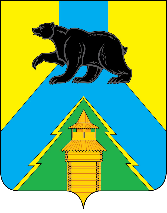 Российская ФедерацияИркутская областьУсть-Удинский районМЭРРАСПОРЯЖЕНИЕ« 18 »  ноября    2022 г.  № 682п. Усть-УдаО проведении акции безопасный ледна территории РМО «Усть-Удинский район»	 В целях недопущения происшествий, связанных с провалом автомобильного транспорта и людей под лед, безопасного поведения на водных объектах в период становления ледового покрытия на территории РМО «Усть-Удинский район», в соответствии с  Федеральным закон от 06.10.2003 N 131-ФЗ   "Об общих принципах организации местного самоуправления в Российской Федерации", руководствуясь статьей 22 Устава Усть-Удинского района: 	1. В период с 21 по 27 ноября, с 19 по 25 декабря 2022 года, с 23 по 29 января, с 20 по 26 февраля, с 27 марта по 2 апреля 2023 года на территории РМО «Усть-Удинский район» провести межведомственную профилактическую акцию «Безопасный лед».	2. В проведении акции задействовать  глав сельских поселений, администрацию Усть-Удинского района, сотрудников ОП №2 (дислокация п. Усть-Уда) МО МВД России «Боханский», государственных  инспекторов по   маломерным судам Усть-Удинского инспекторского участка Центра ГИМС ГУ МЧС России по Иркутской области.3. Главам сельских поселений - организовать выполнение мероприятий по перекрытию доступа и выезда на ледовую поверхность водоемов на не оборудованных ледовых переправах, перекопав подъезды к водоемам, перекрыв доступ к ним бетонными блоками или установкой иных преград;- сформировать патрульные группы численностью 3-4 человека по патрулированию возможного выхода людей и выезда техники на лед, проведению профилактической работы с населением, выявлению случаев нарушения правил охраны жизни и здоровья людей на водных объектах и привлечение нарушителей к административной ответственности, а также организации работы по выставлению запрещающих знаков и перекрытию несанкционированных мест возможного выезда техники на лед;	 - сформировать профилактические группы численностью 2-3 человека по проведению   инструктажей  и профилактической беседы	4. Начальнику УОМО РМО «Усть-Удинский район» Пешковой Л.В.	- в образовательных учреждениях Усть-Удинского района,  провести  занятия и беседы с детьми о правилах поведения и опасностях на льду  на классных часах, уроках ОБЖ, родительских собраниях	5. В целях обобщения отчетных данных информацию о проводимых мероприятиях предоставлять ежедневно до 13.00 (в дни проведения акции) на электронный адрес МКУ «ЕДДС» edds-ustuda@yandex.ru по Формам № 2 и 3.	6. Управлению делами администрации района (Толмачевой О.С.) опубликовать настоящее распоряжение на официальном сайте администрации района.            7. Контроль за исполнением данного распоряжения возложить на первого заместителя мэра РМО «Усть-Удинский район» Менга А.А.Мэр РМО «Усть-Удинский район»                                                                       С.Н. ЧемезовФорма № 2Сведения о проведенных профилактических мероприятиях в местах возможного выхода людей и выезда техники на ледФорма № 3Сведения о проведенных профилактических мероприятиях в учебных заведениях и туристических базах (базах отдыха),                                                        информационных материалах в СМИСубъект РФОхвачено мест возможного выхода людей и выезда техники на лед Выставлено запрещающих знаковПроведено профилактических беседОхвачено населенияОгорожено мест для безопасной ловли рыбы и др. деятельностиВыставлено спасательных постовПерекрыто мест возможного выезда техники на ледПривлечено к административной ответственности за выезд на ледПривлечено к административной ответственности за выезд на ледПроведено надзорных мероприятий за эксплуатацией ледовых переправВыявлено нарушений при использовании ледовых переправ Устранено нарушенийСубъект РФОхвачено мест возможного выхода людей и выезда техники на лед Выставлено запрещающих знаковПроведено профилактических беседОхвачено населенияОгорожено мест для безопасной ловли рыбы и др. деятельностиВыставлено спасательных постовПерекрыто мест возможного выезда техники на ледвсегов том числе в соответствии с законодательством субъекта РФПроведено надзорных мероприятий за эксплуатацией ледовых переправВыявлено нарушений при использовании ледовых переправ Устранено нарушенийСубъект РФОхвачено мест возможного выхода людей и выезда техники на лед Выставлено запрещающих знаковПроведено профилактических беседОхвачено населенияОгорожено мест для безопасной ловли рыбы и др. деятельностиВыставлено спасательных постовПерекрыто мест возможного выезда техники на ледвсегов том числе в соответствии с законодательством субъекта РФПроведено надзорных мероприятий за эксплуатацией ледовых переправВыявлено нарушений при использовании ледовых переправ Устранено нарушенийСубъект РФОхвачено мест возможного выхода людей и выезда техники на лед Выставлено запрещающих знаковПроведено профилактических беседОхвачено населенияОгорожено мест для безопасной ловли рыбы и др. деятельностиВыставлено спасательных постовПерекрыто мест возможного выезда техники на ледвсегов том числе в соответствии с законодательством субъекта РФПроведено надзорных мероприятий за эксплуатацией ледовых переправВыявлено нарушений при использовании ледовых переправ Устранено нарушений12345678910111213Субъект РФОхвачено учебных заведенийПроведено занятий Охвачено обучаемыхОхвачено тур. баз (баз отдыха)Проведено занятий (инструктажей)Охвачено отдыхающихРабота со СМИРабота со СМИРабота со СМИРабота со СМИРабота со СМИРабота со СМИСубъект РФОхвачено учебных заведенийПроведено занятий Охвачено обучаемыхОхвачено тур. баз (баз отдыха)Проведено занятий (инструктажей)Охвачено отдыхающихВсего направленно материалов в СМИОпубликовано материалов в СМИОпубликовано материалов в СМИОпубликовано материалов в СМИОпубликовано материалов в СМИОпубликовано материалов в СМИСубъект РФОхвачено учебных заведенийПроведено занятий Охвачено обучаемыхОхвачено тур. баз (баз отдыха)Проведено занятий (инструктажей)Охвачено отдыхающихВсего направленно материалов в СМИв том числев том числев том числев том числев том числеСубъект РФОхвачено учебных заведенийПроведено занятий Охвачено обучаемыхОхвачено тур. баз (баз отдыха)Проведено занятий (инструктажей)Охвачено отдыхающихВсего направленно материалов в СМИТВРадиоПечатьИнтернетВсего 12345678910111213